	MAGS OVO 48904/2021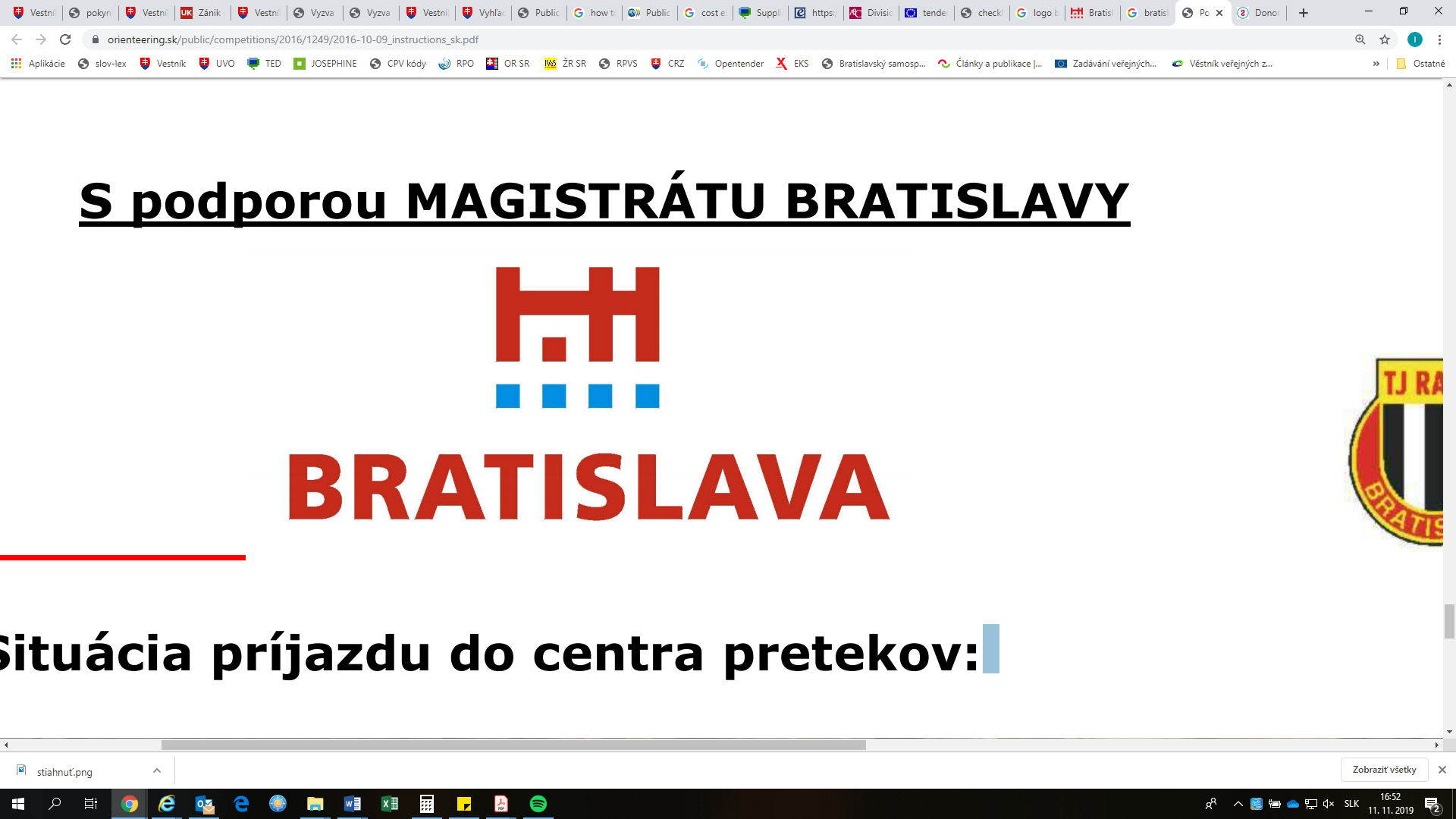 SÚŤAŽNÉ PODKLADY„Poskytovanie služieb dátového centra“Nadlimitná zákazka na dodanie služby podľa § 66  ods. 7 zákona č. 343/2015 Z. z. o verejnom obstarávaní 
a o zmene a doplnení niektorých zákonov v znení neskorších predpisov (ďalej len „zákon o verejnom obstarávaní“ alebo „ZVO“)Za verejného obstarávateľa Hlavné mesto Slovenskej republiky Bratislavy:	...........................................	Mgr. Michal Garaj	vedúci oddelenia verejného obstarávaniaObsah súťažných podkladovZoznam príloh:Príloha č. 1 – Plnomocenstvo pre skupinu dodávateľovPríloha č. 2 – Návrh na plnenie kritérií na vyhodnotenie ponúkPríloha č. 3 – Návrh Zmluvy o poskytovaní služiebPríloha č. 4 – Vyhlásenie k participácii na vypracovaní ponuky inou osobou (ak sa uplatňuje)Príloha č. 5 – Odôvodnenie nerozdelenia zákazky na častiČasť A. Pokyny pre záujemcovIdentifikácia verejného obstarávateľaZákladné informácieNázov organizácie:	Hlavné mesto Slovenskej republiky BratislavaAdresa sídla:		Primaciálne námestie 1, 814 99 BratislavaIČO:			00 603 481(ďalej iba „verejný obstarávateľ“)Kontaktná osoba: 	Zuzana Jamnická Web zákazky:		https://josephine.proebiz.com/sk/tender/12047/summary Identifikácia verejného obstarávaniaNázov zákazky: Poskytovanie služieb dátového centraPredmet zákazky: Predmetom zákazky je poskytnutie služby prenájmu rack housingu v dátovom centre (ďalej aj ako „DC“), ktoré spĺňa všetky technologické a bezpečnostné štandardy a zabezpečenie konektivity medzi novým dátovým centrom a sídlom verejného obstarávateľa v súlade so stanovenými požiadavkami. Podrobné informácie o predmete zákazky sa nachádzajú v časti D. týchto súťažných podkladov.Kódy podľa spoločného slovníka obstarávania (CPV):64227000-3 Integrované telekomunikačné služby64200000-8 Telekomunikačné službyPredpokladaná hodnota zákazky (PHZ): 306 600,00 eur bez DPHRozdelenie predmetu zákazkyTáto zákazka nie je rozdelená na časti.Odôvodnenie nerozdelenia: pozri prílohu č. 5 týchto súťažných podkladovVariantné riešenieVerejný obstarávateľ neumožňuje predloženie variantných riešení.Miesto dodania predmetu zákazkyBratislava, podľa umiestnenia DCZmluvný vzťah a jeho trvanieVerejný obstarávateľ uzavrie na základe výsledku  tohto verejného obstarávania Zmluvu o poskytovaní služieb podľa § 269 ods. 2 zákona č. 513/1991 Zb. Obchodný zákonník v platnom znení.Dĺžka trvania zmluvného vzťahu: 48 mesiacovPodrobné vymedzenie zmluvných podmienok je uvedené v prílohe č. 3 týchto súťažných podkladov. Financovanie predmetu zákazkyPredmet zákazky bude financovaný z rozpočtu verejného obstarávateľa.Finančné plnenie podľa zmluvy sa bude realizovať formou bezhotovostného platobného styku v mene euro na základe predloženej faktúry. Lehota splatnosti faktúr bude 30 dní odo dňa doručenia faktúry verejnému obstarávateľovi. Verejný obstarávateľ neposkytuje na plnenie predmetu tejto zákazky preddavky, zálohové platby. Lehota viazanosti ponúkUchádzač je svojou ponukou viazaný nie dlhšie ako 12 mesiacov od uplynutia lehoty na predkladanie ponúk stanovenej v oznámení o vyhlásení verejného obstarávania.Komunikácia medzi verejným obstarávateľom a uchádzačmi alebo záujemcamiKomunikácia medzi verejným obstarávateľom a záujemcom/uchádzačom sa uskutočňuje 
v slovenskom alebo českom jazyku výhradne prostredníctvom informačného systému Josephine, prevádzkovaného na elektronickej adrese: https://josephine.proebiz.com/. Tento spôsob komunikácie sa týka akejkoľvek komunikácie a podaní medzi verejným obstarávateľom a záujemcami/uchádzačmi počas celého procesu verejného obstarávania.Uchádzač má možnosť registrovať sa do systému Josephine na stránke https://josephine.proebiz.com/ pomocou hesla alebo aj pomocou občianskeho preukazu s elektronickým čipom a bezpečnostným osobnostným kódom (eID). Spôsob registrácie je uvedený v knižnici manuálov a odkazov (ikona vpravo hore, vľavo od štátnej vlajky/jazyka používaného v systéme). Skrátený návod registrácie Vás rýchlo a jednoducho prevedie procesom registrácie v systéme na elektronizáciu verejného obstarávania JOSEPHINE. Pre lepší prehľad tu nájdete tiež opis základných obrazoviek systémuNa bezproblémové používanie systému Josephine je nutné používať jeden z podporovaných internetových prehliadačov: Microsoft Internet Explorer verzia 11.0 a vyššia, Mozilla Firefox verzia 13.0 a vyššia, Google Chrome alebo Microsoft Edge. Pravidlá pre doručovanie – zásielka sa považuje za doručenú záujemcovi/uchádzačovi, ak jej adresát bude mať objektívnu možnosť oboznámiť sa s jej obsahom, tzn. akonáhle sa dostane zásielka do sféry jeho dispozície. Za okamih doručenia sa v systéme Josephine považuje okamih jej odoslania v systéme Josephine a to v súlade s funkcionalitou systému.Obsahom komunikácie prostredníctvom komunikačného rozhrania systému Josephine bude predkladanie ponúk, vysvetľovanie súťažných podkladov a oznámenia o vyhlásení verejného obstarávania, prípadné doplnenie súťažných podkladov, vysvetľovanie predložených ponúk, vysvetľovanie predložených dokladov ako aj komunikácia pri revíznych postupoch medzi verejným obstarávateľom a záujemcami/uchádzačmi a akákoľvek ďalšia, výslovne neuvedená komunikácia v súvislosti s týmto verejným obstarávaním, s výnimkou prípadov, keď to výslovne vylučuje zákon o verejnom obstarávaní.Ak je odosielateľom zásielky verejný obstarávateľ, tak záujemcovi, resp. uchádzačovi bude na ním určený kontaktný e-mail (zadaný pri registrácii do systému Josephine) bezodkladne odoslaná informácia o tom, že k predmetnej zákazke existuje nová zásielka/správa. Záujemca/uchádzač sa prihlási do systému a v komunikačnom rozhraní zákazky bude mať zobrazený obsah komunikácie – zásielky, správy. Záujemca/uchádzač si môže v komunikačnom rozhraní zobraziť celú históriu o svojej komunikácii s verejným obstarávateľom. Ak je odosielateľom zásielky záujemca/uchádzač, tak po prihlásení do systému a k predmetnému obstarávaniu môže prostredníctvom komunikačného rozhrania odosielať správy a potrebné prílohy verejnému obstarávateľovi. Takáto zásielka sa považuje za doručenú verejnému obstarávateľovi okamihom jej odoslania v systéme Josephine v súlade s funkcionalitou systému.Vysvetlenie zadávacej dokumentácieV prípade potreby vysvetliť alebo objasniť údaje uvedené v oznámení o vyhlásení verejného obstarávania, v súťažných podkladoch alebo v inej sprievodnej dokumentácii, môže ktorýkoľvek zo záujemcov požiadať o ich vysvetlenie výlučne prostredníctvom systému Josephine na elektronickej adrese: https://josephine.proebiz.com/.Vysvetlenie informácií uvedených v oznámení o vyhlásení verejného obstarávania, 
v súťažných podkladoch alebo v inej sprievodnej dokumentácii verejný obstarávateľ bezodkladne oznámi všetkým známym záujemcom, najneskôr však šesť dní pred uplynutím lehoty na predkladanie ponúk, za predpokladu, že sa o vysvetlenie požiada dostatočne vopred.  Obhliadka miesta dodania predmetu zákazkyObhliadka sa v prípade tejto zákazky nevyžaduje.Jazyk ponukyPonuka a ďalšie doklady a dokumenty v tomto verejnom obstarávaní sa predkladajú v štátnom jazyku používanom na území Slovenskej republiky, t. j. v slovenskom jazyku.Ak je doklad alebo dokument vyhotovený v cudzom jazyku, predkladá sa spolu s jeho úradným prekladom do štátneho jazyka; to neplatí pre ponuky, doklady a dokumenty vyhotovené v českom jazyku. Ak sa zistí rozdiel v ich obsahu, rozhodujúci je úradný preklad do štátneho jazyka.Mena a ceny uvádzané v ponukeUchádzačom navrhovaná cena v ponuke musí byť vyjadrená v mene euro.Navrhovaná cena musí zahŕňať všetky náklady, ktoré súvisia, resp. vzniknú v súvislosti s plnením predmetu zákazky a taktiež aj primeraný zisk uchádzača.Ak uchádzač nie je platiteľom DPH, uvedie navrhovanú celkovú cenu (v stĺpci „s DPH“). Skutočnosť, že uchádzač nie je platiteľom DPH uchádzač výslovne uvedie v predloženej ponuke.Ak uchádzač nie je platcom DPH, zmluvná cena bude považovaná za konečnú aj v prípade, ak by sa počas plnenia predmetu zákazky stal platiteľom DPH, preto verejný obstarávateľ odporúča uchádzačovi zohľadniť túto skutočnosť pri svojom návrhu na plnenie kritérií. V prípade, ak uchádzač je platiteľom DPH, avšak jeho sídlo je v inom členskom štáte Európskej únie alebo sídli mimo EÚ, zmluvná cena bude rozdelená na ním navrhovanú cenu bez DPH, výšku DPH a aj cenu s DPH podľa slovenských právnych predpisov (20%), aj keď samotnú DPH nebude v súlade s komunitárnym právom fakturovať.ZábezpekaZábezpeka ponuky sa v prípade tejto zákazky nevyžaduje.Obsah ponukyPonuka predložená uchádzačom musí obsahovať elektronicky podpísané alebo naskenované vo formáte PDF podpísané všetky doklady, dokumenty a informácie požadované verejným obstarávateľom v oznámení o vyhlásení verejného obstarávania, v súťažných podkladoch vrátane ich príloh, ktorými sú nasledovné doklady, dokumenty a informácie:V prípade skupiny dodávateľov, ak za skupinu dodávateľov koná skupinou poverená osoba, resp. konajú skupinou poverené osoby, aj udelené plnomocenstvo pre túto osobu, resp. osoby, ktoré budú oprávnené prijímať pokyny a konať v mene všetkých ostatných členov skupiny dodávateľov, podpísané oprávnenými osobami všetkých členov skupiny dodávateľov podľa prílohy č. 1 týchto súťažných podkladov. Potvrdenia, doklady a dokumenty, prostredníctvom ktorých uchádzač preukazuje splnenie podmienok účasti. Podmienky účasti a doklady potrebné na ich preukázanie sú v plnom znení uvedené v časti B. Podmienky účasti týchto súťažných podkladov.V prípade uplatnenia formulára JED – uchádzač, ktorý na preukázanie podmienok účasti využíva kapacity iných osôb (podľa § 33 ods. 2 ZVO alebo podľa § 34 ods. 3 ZVO) musí zabezpečiť a predložiť JED za seba, ako aj za každý zo subjektov, ktorého kapacity využíva; Ak ponuku predkladá skupina dodávateľov a chce preukazovať splnenie podmienok účasti formulárom JED, formulár JED predloží každý člen skupiny.Uchádzačom ocenený, kompletne vyplnený a oprávnenou osobou podpísaný Návrh plnenia kritérií na vyhodnotenie ponúk podľa prílohy č. 2 týchto súťažných podkladov.Opis uchádzačom ponúkaného datacentra v súlade s bodmi 1.7 a 2 časti D. Opis predmetu zákazky týchto súťažných podkladov.Vyhlásenie k participácii na vypracovaní ponuky inou osobou podľa prílohy č. 4 týchto súťažných podkladov (ak je to relevantné).Vyhotovenie a predloženie ponukyUchádzač predloží ponuku elektronicky podľa § 49 ods. 1 písm. a)  zákona o verejnom obstarávaní prostredníctvom informačného systému Josephine na elektronickej adrese: https://josephine.proebiz.com/ v lehote na predkladanie ponúk. V prípade, ak uchádzač predloží ponuku v papierovej podobe, nebude táto ponuka zaradená do vyhodnotenia a bude uchádzačovi vrátená neotvorená.Predkladanie ponúk je umožnené iba autentifikovaným uchádzačom. Autentifikáciu je možné vykonať týmito spôsobmi:V systéme Josephine registráciou a prihlásením pomocou občianskeho preukazu s elektronickým čipom a bezpečnostným osobnostným kódom (eID). V systéme je autentifikovaná spoločnosť, ktorú pomocou eID registruje štatutár danej spoločnosti. Autentifikáciu vykonáva poskytovateľ systému Josephine a to v pracovných dňoch v čase 8.00 – 16.00 hod. O dokončení autentifikácie je uchádzač informovaný e-mailom.Nahraním kvalifikovaného elektronického podpisu (napríklad podpisu eID) štatutára danej spoločnosti na kartu užívateľa po registrácii a prihlásení do systému Josephine. Autentifikáciu vykoná poskytovateľ systému Josephine a to v pracovných dňoch v čase 8.00 – 16.00 hod. O dokončení autentifikácie je uchádzač informovaný e-mailom.Vložením dokumentu preukazujúceho osobu štatutára na kartu užívateľa po registrácii, ktorý je podpísaný elektronickým podpisom štatutára, alebo prešiel zaručenou konverziou. Autentifikáciu vykoná poskytovateľ systému JOSEPHINE a to v pracovných dňoch v čase 8.00 – 16.00 hod. O dokončení autentifikácie je uchádzač informovaný e-mailom.Vložením plnej moci na kartu užívateľa po registrácii, ktorá je podpísaná elektronickým podpisom štatutára aj splnomocnenou osobou, alebo prešla zaručenou konverziou. Autentifikáciu vykoná poskytovateľ systému Josephine a to v pracovné dni v čase 8.00 – 16.00 hod. O dokončení autentifikácie je uchádzač informovaný e-mailom.Počkaním na autentifikačný kód, ktorý bude poslaný na adresu sídla firmy do rúk štatutára uchádzača v listovej podobe formou doporučenej pošty. Lehota na tento úkon sú obvykle 3 pracovné dni a je potrebné s touto lehotou počítať pri vkladaní ponuky. Autentifikovaný uchádzač si po prihlásení do systému Josephine v prehľade - zozname obstarávaní vyberie predmetné obstarávanie a vloží svoju ponuku do určeného formulára na príjem ponúk, ktorý nájde v záložke „Ponuky a žiadosti“.V predloženej ponuke prostredníctvom systému Josephine musia byť pripojené požadované naskenované doklady tvoriace ponuku ako sken prvopisov (originálov) alebo ich úradne osvedčených kópií. Verejný obstarávateľ odporúča zachovať štruktúru a číslovanie (odporúčaný formát je PDF) tak, ako je uvedené v týchto súťažných podkladoch.V prípade, že sú doklady, ktoré tvoria ponuku uchádzača, vydávané orgánom verejnej správy (alebo inou povinnou inštitúciou) priamo v digitálnej podobe, môže uchádzač vložiť do systému tento digitálny doklad (vrátane jeho úradného prekladu). Uchádzač je oprávnený použiť aj doklady transformované zaručenou konverziou podľa zákona č. 305/2013 Z. z. o elektronickej podobe výkonu pôsobnosti orgánov verejnej moci a o zmene a doplnení niektorých zákonov (zákon o e-Governmente) v platnom znení. Uchádzač môže v tomto postupe zadávania zákazky predložiť iba jednu ponuku. Uchádzač nemôže byť v tom istom postupe zadávania zákazky členom skupiny dodávateľov, ktorá predkladá ponuku. Uchádzač môže predloženú ponuku dodatočne doplniť, zmeniť alebo vziať späť do uplynutia lehoty na predkladanie ponúk. Doplnenú, zmenenú alebo inak upravenú ponuku je potrebné doručiť spôsobom opísaným v týchto súťažných podkladoch v lehote na predkladanie ponúk. Uchádzač pri odvolaní ponuky postupuje obdobne ako pri vložení prvotnej ponuky (kliknutím na tlačidlo „Stiahnuť ponuku“ a predložením novej ponuky).Lehota na predkladanie ponúkPonuka sa v súlade s § 49 ods. 1 písm. a) ZVO predkladá v elektronickej podobe, prostredníctvom IS Josephine, v lehote na predkladanie ponúk, ktorá je uvedená v oznámení o vyhlásení verejného obstarávania.Otváranie ponúkV súvislosti s rizikom šírenia vírusu COVID-19 a na to nadväzujúcich opatrení a usmernenie ÚVO zverejnené na: https://www.uvo.gov.sk/vsetky-temy-4e3.html?id=620 sa otváranie ponúk uskutoční elektronicky v čase uvedenom v oznámení o vyhlásení verejného obstarávania. Miestom on-line otvárania ponúk je webová adresa https://josephine.proebiz.com/ a totožná záložka ako pri predkladaní ponúk.On-line otvárania ponúk sa môže zúčastniť iba uchádzač, ktorého ponuka bola predložená v lehote na predkladanie ponúk. Pri on-line sprístupnení budú uchádzačom zverejnené informácie v zmysle § 52 ods. 2 zákona o verejnom obstarávaní. Všetky prístupy do tohto 
on-line prostredia zo strany uchádzačov bude systém Josephine logovať a budú súčasťou protokolov v danom verejnom obstarávaní.Otváranie ponúk sa uskutoční v čase uvedenom v oznámení o vyhlásení verejného obstarávania zároveň aj v zasadacej miestnosti č. 19 magistrátu Hlavného mesta SR Bratislavy, Primaciálne nám. 1 Bratislava, Slovenská republika.Otváranie ponúk bude sprístupnené podľa § 52 ods. 2 ZVO pre všetkých uchádzačov, ktorí predložili ponuku v lehote na predkladanie ponúk a verejný obstarávateľ umožní  účasť na otváraní osobám, ktoré preukážu, že sú oprávneným zástupcom uchádzača (napr. prostredníctvom plnomocenstva).Dôvernosť verejného obstarávaniaUchádzač v ponuke označí, ktoré skutočnosti považuje za dôverné. Podľa zákona o verejnom obstarávaní môžu byť dôvernými informáciami výhradne: obchodné tajomstvo, technické riešenia, a predlohy, návody, výkresy, projektové dokumentácie, modely, spôsob výpočtu jednotkových cien.Vyhodnotenie splnenia podmienok účasti a ponúkVerejný obstarávateľ  súladne s § 66 ods. 7 druhou vetou ZVO rozhodol, že vyhodnotenie splnenia podmienok účasti a vyhodnotenie ponúk z hľadiska splnenia požiadaviek na predmet zákazky sa uskutoční po vyhodnotení ponúk na základe kritérií na vyhodnotenie ponúk.Verejný obstarávateľ vyhodnotí uchádzača, ktorý sa umiestnil na prvom mieste a ak na základe hodnotenia dôjde k vylúčeniu tohto uchádzača, verejný obstarávateľ následne vyhodnotí splnenie podmienok účasti a požiadaviek na predmet zákazky u ďalšieho uchádzača v poradí tak, aby uchádzač umiestnený na prvom mieste v novo zostavenom poradí spĺňal podmienky účasti a požiadavky na predmet zákazky.Informácia o výsledku vyhodnotenia ponúkVerejný obstarávateľ po vyhodnotení ponúk bezodkladne písomne oznámi všetkým uchádzačom, ktorých ponuky sa vyhodnocovali, výsledok vyhodnotenia ponúk, vrátane poradia uchádzačov a súčasne uverejní informáciu o výsledku vyhodnotenia ponúk a poradie uchádzačov v profile.Uzavretie zmluvyÚspešný uchádzač je povinný poskytnúť verejnému obstarávateľovi riadnu súčinnosť potrebnú na uzavretie zmluvy tak, aby táto mohla byť uzavretá do desiatich pracovných dní odo dňa uplynutia lehoty podľa § 56 ods. 2 až 7 zákona o verejnom obstarávaní. Verejný obstarávateľ úspešného uchádzača písomne vyzve na uzavretie zmluvy.Verejný obstarávateľ vyžaduje, aby úspešný uchádzač k zmluve (najneskôr v čase jej uzavretia) uviedol údaje o všetkých známych subdodávateľoch, údaje o osobe oprávnenej konať za subdodávateľa v rozsahu meno a priezvisko, adresa pobytu, dátum narodenia podľa Prílohy č. 3 týchto súťažných podkladov.Verejný obstarávateľ nesmie uzavrieť zmluvu s uchádzačom alebo uchádzačmi, ktorí majú povinnosť zapisovať sa do registra partnerov verejného sektora podľa zákona č. 315/2016 Z. z. o registri partnerov verejného sektora a o zmene a doplnení niektorých zákonov.  (ďalej len “RPVS”) a nie sú zapísaní v RPVS alebo ktorých subdodávatelia alebo subdodávatelia podľa osobitného predpisu, ktorí majú povinnosť zapisovať sa do RPVS a nie sú zapísaní v RPVS.Verejný obstarávateľ z dôvodu riadneho plnenia zmluvných vzťahov uzatváraných na základe výsledku tohto postupu zadávania zákazky požaduje, aby v prípade úspešnosti skupiny dodávateľov, najneskôr pred podpisom zmluvy táto skupina uzatvorila a predložila verejnému obstarávateľovi zmluvu o združení podľa ustanovení § 829 a nasl. zákona č. 40/1964 Zb. Občiansky zákonník v znení neskorších predpisov alebo inú obdobnú zmluvu s minimálnymi obsahovými náležitosťami uvedenými nižšie.Zmluva o združení musí byť písomná, a musí obsahovať minimálne:splnomocnenie jedného člena zo skupiny dodávateľov, ktorý bude mať postavenie hlavného člena skupiny dodávateľov, udelené ostatnými členmi skupiny dodávateľov na uskutočňovanie a prijímanie akýchkoľvek právnych úkonov, ktoré sa budú uskutočňovať a prijímať v mene všetkých členov skupiny dodávateľov v súvislosti s plnením zmluvy, ktorá bude výsledkom verejného obstarávania. Toto splnomocnenie musí byť neoddeliteľnou súčasťou zmluvy o združení;opis vzájomných práv a povinností členov skupiny dodávateľov s uvedením činností, ktorými sa jednotliví členovia skupiny dodávateľov budú podieľať na plnení predmetu zákazky;ustanovenie o tom, že všetci členovia skupiny dodávateľov zodpovedajú za záväzky združenia voči verejnému obstarávateľovi spoločne a nerozdielne.Časť B. Podmienky účastiOsobné postavenieSú uvedené v Oznámení o vyhlásení verejného obstarávania.Finančné a ekonomické postavenieNepožaduje saTechnická spôsobilosť alebo odborná spôsobilosťSú uvedené v Oznámení o vyhlásení verejného obstarávania.Všeobecne k preukazovaniu splnenia podmienok účastiUchádzač, ktorý je zapísaný do Zoznamu hospodárskych subjektov vedeného Úradom pre verejné obstarávanie, nie je povinný v procesoch verejného obstarávania predkladať doklady na preukázanie splnenia podmienok účasti týkajúce sa osobného postavenia podľa § 32 ods. 2 zákona o verejnom obstarávaní.Uchádzač, ktorý nie je zapísaný do Zoznamu hospodárskych subjektov preukazuje podmienky účasti vyššie uvedenými dokladmi v súlade s § 32 ZVO, resp. Jednotným európskym dokumentom (JED) v súlade s § 39 ZVO.Verejný obstarávateľ informuje že z dôvodu použitia údajov z informačných systémov verejnej správy v súlade s § 32 ods. 3 ZVO nevyžaduje od uchádzačov predložiť doklady podľa § 32 ods. 2 písm. b), c) a e) ZVO. V prípade, ak by verejný obstarávateľ v období vyhodnotenia splnenia podmienok účasti nemal z technických dôvodov na strane prevádzkovateľa portálu www.oversi.gov.sk, možnosť prístupu k týmto údajom, je oprávnený vyžiadať si od uchádzačov originál alebo osvedčenú kópiu príslušného dokladu.Splnenie podmienok účasti týkajúcich sa technickej alebo odbornej spôsobilosti (§ 34 ZVO) uchádzač preukazuje buď dokladmi stanovenými verejným obstarávateľom, resp. ich môže dočasne nahradiť Jednotným európskym dokumentom (JED) v súlade s § 39 ZVO.Uchádzač môže v súlade s § 34 ods. 3 ZVO na preukázanie technickej spôsobilosti alebo odbornej spôsobilosti využiť technické a odborné kapacity inej osoby, bez ohľadu na ich právny vzťah.Uchádzač, ktorého tvorí skupina dodávateľov, preukazuje splnenie podmienok účasti týkajúcich sa osobného postavenia za každého člena skupiny osobitne. Splnenie podmienky účasti podľa § 32 ods. 1 písm. e) zákona preukazuje člen skupiny len vo vzťahu k tej časti predmetu zákazky, ktorú má zabezpečiť.Uchádzač, ktorého tvorí skupina dodávateľov, preukazuje splnenie podmienok účasti týkajúce sa technickej spôsobilosti alebo odbornej spôsobilosti za všetkých členov skupiny spoločne.Časť C. Kritériá na vyhodnotenie ponúkKritérium na hodnotenie ponúkStanoveným kritériom na hodnotenie ponúk je v súlade s § 44 ods. 3 písm. c) ZVO najnižšia  celková cena predmetu zákazky vypočítaná a vyjadrená v EUR s DPH.Uchádzač v návrhu na plnenie kritérií uvedie jednotkové ceny za požadované obdobie, ktoré budú prepočítané predpokladanými počtami merných jednotiek. Tento výpočet slúži pre účely vyhodnotenia ponúk a stanovenia poradia uchádzačov. Pri plnení zmluvy bude poskytovateľ (úspešný uchádzač) fakturovať služby podľa reálneho objemu poskytnutých služieb v súlade so Zmluvou.Spôsob hodnotenia ponúkKomisia vykoná otváranie ponúk podľa § 52 zákona o verejnom obstarávaní. Postup vyhodnotenia ponúk bude prebiehať podľa § 66 ods. 7 druhej vety zákona o verejnom obstarávaní.Navrhovaná cena uvedená v Návrhu plnenia kritéria na vyhodnotenie ponúk musí zahŕňať všetky náklady, ktoré súvisia, resp. vzniknú v súvislosti s plnením predmetu zákazky.Návrh plnenia kritéria na vyhodnotenie ponúk tvorí prílohu č. 2 týchto súťažných podkladov.Časť D. Opis predmetu zákazkyPožiadavky verejného obstarávateľa na službuPrenájom 2 ks uzamykateľných rackov minimálne rozmeru 800*2000*1000mm/Š*V*H/, s možnosťou rozšírenia o ďalší rack (v rámci uplatnenia opcie). Každý rack musí byť vybavený zámkom na oboch rackových dverách (na prednej aj zadnej strane). Rezervovaný výkon NON-IT infraštruktúry DC (chladenie, elektrická energia) pre zariadenia/hardvér osadené v prenajatých rackoch. Zariadenia/hardvér sú striedavé s celkovým maximálnym výkonom 8kW na jeden rack. Dátové prepojenie s primárnou lokalitou verejného obstarávateľa umiestneným v budove magistrátu Hlavného mesta SR Bratislavy na adrese Primaciálne nám. 1, 814 99 Bratislava, zabezpečené pomocou 1. primárneho páru optických vlákien a 2. sekundárneho (záložného) páru vedeného inou trasou ako primárne, bez súbehu v celej dĺžke. Optické vlákna budú vyvedené a k dispozícii do  racku verejného obstarávateľa.Úspešný uchádzač poskytne realizáciu redundantného dátového prepojenia s garantovanou šírkou pásma do internetu 10 Gbps up/down racku verejného obstarávateľa so statickým IP Public rangom pozostávajúcim z 25 verejných IP adries. Režim návštev DC 24 hod. 7 dní v týždni.Pravidelný SLA reporting na mesačnej báze doručený do 10. kalendárneho dňa nasledujúceho mesiaca.Zabezpečenie vstupu do DC a prístupu k rackom a do IT Staging miestnosti zamestnancom verejného obstarávateľa. Zoznam zamestnancov bude poskytnutý úspešnému uchádzačovi. Uchádzač popíše prípadné požiadavky, predpisy a obmedzenia pre uvedený typ prístupu. Verejný obstarávateľ požaduje vydanie vstupných kartičiek pre zamestnancov a tretím osobám definovaným verejný obstarávateľom (5 ks).Verejný obstarávateľ požaduje okamžitú SMS a e-mail notifikáciu o každom výpadku služby odosielanú na maximálne 10 dohodnutých mailových adries a 10 telefónnych čísel. Požiadavky verejného obstarávateľa uvedené uchádzačom v jeho ponukeLokalita DC a jeho história min. v rozsahu: Adresa kde sa DC nachádza.informáciu o tom, či DC bolo vybudované ako greenfield projekt (popísaním histórie DC a budovy).Informáciu, či je DC umiestnené v náletovom kuželi letísk v Bratislave a vo Viedni podľa http://www.region-bsk.sk/SCRIPT/ViewFile.aspx?docid=10021978. V prípade, že áno, popíšte, ako je ošetrené riziko pádu lietadla.Informáciu, či je DC umiestnené v zóne s povodňovým ohrozením a povodňovým rizikom podľa http://mpomprsr.svp.sk. V prípade, že áno, popíšte, ako je to ošetrené toto riziko.Informáciu o všetkých rizikových stavbách, prevádzkach, ktoré sa nachádzajú okolí DC - priľahlé a v okruhu do 2 km od DC, a to priemyselné parky, výrobné závody, redistribúcie stanice plynu a železničné stanice. Požadujeme uviesť aj približnú vzdialenosť vzdušnou čiarou od DC.Informáciu o tom v akej vzdialenosti sa nachádza najbližšia obytná zóna od DC.Informáciu o tom, či je pozemok, budova a technológie použité na prevádzku DC vo výhradnom vlastníctve uchádzača a zároveň, či je na nich evidovaná nejaká ťarcha.Informáciu o tom aká je najkratšia cestná vzdialenosť od centrály verejného obstarávateľa (Magistrát hl. mesta, Primaciálne nám. 1 Bratislava).Parametre DC min. v rozsahu:Informáciu, či DC spĺňa všetky architektonické, elektrické a mechanické požiadavky podľa štandardu ANSI TIA-942 tier 3, alebo vyšší. Uchádzač popíše technológie, ktoré prevádzkujete nad úrovňou štandardu Tier 3 a ich prevádzkový štandard.Pri technológiách, ktoré nespĺňajú štandard Tier 3, uchádzač popíše ich prevádzkový štandard.Informáciu o plánovanom rozširovaní DC, stavebných úpravách, veľkých výmenách technologického vybavenia v priebehu dvoch nasledujúcich rokov. V prípade, že zmeny a úpravy nie sú plánované, uchádzač uvedie túto informáciu do odpovede.Informáciu o parametroch DC (dostupný el. výkon, celková dostupná plocha pre umiestnenie rackov, zákazníkmi aktuálne využívaná plocha).Informáciu o tom, aká je doba zálohovania motor generátora bez potreby dopĺňania paliva a to bez prerušenia behu motor generátora (prosíme uviesť v hodinách, či je možné palivo dopĺňať za chodu motor generátora, ako často vymieňate palivo).Bezpečnosť a procesy min. v rozsahu:Informáciu o bezpečnostných opatreniach aplikovaných pre DC (EZS, EPS, Detekcia zatečenia v miestnostiach s kľúčovými technológiami, Hasenie, Detekcia dymu a požiaru, Automatický požiarny systém, Kamerový systém, fyzická ochrana DC, SBS a ďalšie). Uchádzač vo svojej ponuke podrobne popíše jednotlivé atribúty fyzickej a informačnej bezpečnosti, spôsob monitorovania (aj s uvedením miesta, kde sa záznamy a monitoring vyhodnocujú, či v rámci DC alebo na externom mieste mimo DC), ich prevádzku a údržbu, spôsob ošetrenia rizika.Informáciu o bezpečnostných zónach DC (od vonkajších po vnútorné z pohľadu fyzickej bezpečnosti), oddelenie/neoddelenie IT a NON IT technológií. Uchádzač vo svojej ponuke uvedie, ako je nadesignovaná IT sála, čo všetko sa v nej nachádza, či je bez tekutých médií, kde sú v IT sále umiestnené rozvádzače a ďalšie).Informáciu o prevádzkovom móde údržby budovy (vrátane transformátorov/elektriny, UPS, Generátorov, VN prípojok, chladenia atď.) a personálu podieľajúceho sa na chode DC. Uchádzač uvedie spôsob monitorovania DC (najmä prevádzky a bezpečnosti - spôsob, frekvencia a ďalšie). Uchádzač vo svojej ponuke uvedie, kde všade má dodržané redundanciu N+1 (nielen zdrojov, ale aj distribučných trás, teda všetkých komponentov systémov).Informáciu o údržbovom modely budovy (vrátane transformátorov/elektriny, UPS, Generátorov, VN prípojok, chladenia atď.).Informáciu o eskalačnom postupe pri bezpečnostných incidentoch.Informáciu o prevádzkovom modely DC (prístupové hodiny pre zákazníka, parkovanie, vstupný autentifikačný a autorizačný proces).SLA min. v rozsahu:Uchádzač zabezpečí nasledovné SLA parametre na úrovni dostupnosti minimálne 99,982% za mesiac: dostupnosť elektrickej energie, teplota, vlhkosť, optické pripojenie. Uchádzač potvrdí nasledovné hodnoty, ktoré sú považované za výpadok služby: Elektrická energia - bez napájania, nefunkčná primárna aj sekundárna vetva napájania, Teplota nižšia ako 15˚C alebo vyššia ako 32˚C, Vlhkosť menej ako 20% alebo viac ako 80%, Optické pripojenie - nefunkčná primárna a zároveň sekundárna optická trasa.Uchádzač uvedie prípadné výnimky z dostupnosti služby/SLA (plánované odstávky a pod.)Doplnkové služby:Uchádzač popíše doplnkové služby, ktoré ponúka pre daný typ služby vrátane podmienok pre jednotlivé typy doplnkových služieb.